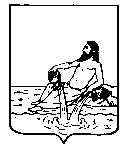 ВЕЛИКОУСТЮГСКАЯ ДУМАВЕЛИКОУСТЮГСКОГО МУНИЦИПАЛЬНОГО ОКРУГАР Е Ш Е Н И Е  от   00.00.2023      №   00                  _____________________________________________________                   _________________________г. Великий УстюгРуководствуясь законом Вологодской области от 28.04.2022 № 5115-ОЗ «О преобразовании всех поселений, входящих в состав Великоустюгского муниципального района Вологодской области, путем их объединения, наделении вновь образованного муниципального образования статусом муниципального округа и установлении границ Великоустюгского муниципального округа Вологодской области», решением Великоустюгской Думы от 27.09.2022 № 14 «О вопросах правопреемства органов местного самоуправления», статьей 25 Устава Великоустюгского муниципального округа Вологодской области,	Великоустюгская Дума РЕШИЛА:	1. Признать утратившими силу решения Великоустюгской Думы  Великоустюгского муниципального района:	от 22.04.2010 №  32  «О предоставлении дополнительной меры социальной поддержки ветеранам Великой Отечественной войны 1941-1945 годов, проживающим в  Великоустюгском муниципальном районе Вологодской области, в 2010 году на проведение   ремонта жилых помещений»;	от 28.09.2012 №  93 «Об установлении дополнительных мер социальной поддержки отдельным категориям обучающихся в муниципальных общеобразовательных учреждениях Великоустюгского муниципального района»;	от 14.12.2012 № 115 «Об установлении дополнительных мер социальной поддержки отдельным категориям обучающихся в муниципальных общеобразовательных учреждениях Великоустюгского муниципального района»;	  от 19.12.2014 № 99 «О передаче органами местного самоуправления городского поселения Красавино полномочий по организации предоставления мер социальной поддержки населению городского поселения Красавино в виде компенсации расходов на оплату жилого помещения и коммунальных услуг органам местного самоуправления Великоустюгского муниципального района»;	от 02.12.2016 № 78 «Об установлении дополнительных мер  социальной поддержки пенсионерам»;	от 26.12.2018 № 113 «О дополнительных мерах социальной поддержки обучающихся и студентов»;	от 11.12.2020 № 62 «О дополнительных мерах социальной поддержки обучающихся и студентов»;	от 11.12.2020 № 63 «О дополнительных мерах социальной поддержки пенсионеров».	2. Настоящее решение вступает в силу после официального опубликования.Председатель                                              Глава Великоустюгского Великоустюгской Думы                            муниципального округа_________________ С.А. Капустин         __________________ А.В. Кузьмин ПОЯСНИТЕЛЬНАЯ ЗАПИСКАк проекту решения Великоустюгской Думы«О признании утратившими силу некоторых решений Великоустюгской Думы Великоустюгского муниципального района по вопросам предоставления мер социальной поддержки» 	Решениями Великоустюгской Думы Великоустюгского муниципального округа от 06.12.2022 № 78 и № 79 установлены дополнительные меры социальной поддержки пенсионеров, обучающихся и студентов.	Великоустюгский муниципальный район преобразован в Великоустюгский муниципальный округ.	Таким образом, необходимо признать утратившими силу решения Великоустюгской Думы Великоустюгского муниципального района, устанавливающие дополнительные меры социальной поддержки пенсионеров, обучающихся и студентов.	Дополнительная мера социальной поддержки ветеранам Великой Отечественной войны 1941-1945 годов, проживающим в  Великоустюгском муниципальном районе Вологодской области, в 2010 году на проведение   ремонта жилых помещений была запланирована только на 2010 год.	Таким образом, решение Великоустюгской Думы  Великоустюгского муниципального района от 22.04.2010 №  32, устанавливающее вышеуказанную меру социальной поддержки необходимо отменить.О признании утратившими силу некоторых решений Великоустюгской Думы Великоустюгского муниципального района по вопросам предоставления мер социальной поддержки